           firma SVOBODA – Lučice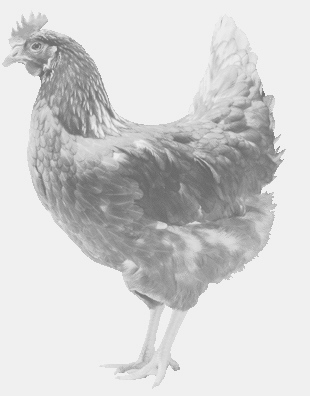  drůbežárna Mírovka, Vadín, 569489358, 777989857NOSNÉ KUŘICE  barva červená a černáStáří:    14 - 15  týdnůCena:  140 - 145,- Kč/kusPátek 10. srpna 20189.20 hod. – Krakovanyu obecního úřaduMožno objednat: 569489358svoboda.lucice@seznam.cz